     ҠАРАР	                                                                      ПОСТАНОВЛЕНИЕ     20 август 2020 йыл		               №  43                20 августа  2020 годаОб утверждении Положения о порядке расходования средстврезервного фонда сельского поселения Кашкинский сельсовет муниципального района Аскинский район Республики Башкортостан           В соответствии со статьей 81 Бюджетного кодекса Российской Федерации, Федеральным законом от 21.12.1994г. № 68-ФЗ «О защите территорий и населения от чрезвычайных ситуаций природного и техногенного характера» (ред. Федерального закона от 28.12.2010 года №402-ФЗ), п о с т а н о в л я ю:1. Утвердить прилагаемое «Положение о  порядке расходования средств Резервного фонда сельского поселения Кашкинский сельсовет муниципального района Аскинский район Республики Башкортостан» (приложение).2. Рекомендовать Администрации сельского поселения обеспечить финансирование расходов из Резервного фонда сельского поселения (далее – резервный фонд) в соответствии с Положением, утвержденным настоящим постановлением главы сельского поселения Кашкинский сельсовет муниципального района Аскинский район о выделении средств из резервного фонда.3. Контроль за исполнением настоящего постановления оставляю за собой.Глава Сельского поселения Кашкинский сельсоветмуниципального района Аскинский районРеспублики Башкортостан                                                                                                       К.И.Шакируллин                                                                              УТВЕРЖДЕНО                                                                              постановлением главы                                                                               сельского поселения                                                                               Кашкинский сельсовет                                                                              муниципального района                                                                               Аскинский район                                                                               Республики БашкортостанПОЛОЖЕНИЕо порядке расходования средств Резервного фонда  сельского поселения Кашкинский сельсовет муниципального района Аскинский район Республики Башкортостан1. Настоящее Положение разработано в соответствии со статьей 81 Бюджетного кодекса Российской Федерации и Положением о бюджетном процессе в сельском поселении, и устанавливает порядок выделения и использования средств из Резервного фонда сельского поселения (далее - резервный фонд).2. Резервный фонд создается для финансирования непредвиденных расходов и мероприятий местного значения, не предусмотренных в бюджете сельского поселения	на	соответствующий финансовый год.3. Объем резервного фонда определяется решением о бюджете сельского поселения	на	соответствующий финансовый год.4. Основанием для выделения средств из резервного фонда является распоряжение главы сельского поселения, в котором указывается размер ассигнований и их распределение по получателям и проводимым мероприятиям.5.	Средства из резервного фонда выделяются для частичного покрытия расходов на финансирование следующих мероприятий:-	проведение мероприятий по предупреждению чрезвычайных ситуаций при угрозе их возникновения;-	проведение поисковых и аварийно-спасательных работ в зонах чрезвычайных ситуаций;-	проведение неотложных аварийно-восстановительных работ на объектах	жилищно-коммунального хозяйства, социальной сферы, промышленности, энергетики, транспорта и связи, пострадавших в результате чрезвычайной ситуации;-	закупку, доставку и хранение материальных ресурсов для первоочередного жизнеобеспечения пострадавшего населения и резерва сельского поселения;-	развертывание и содержание временных пунктов проживания и питания для эвакуируемых пострадавших граждан;-	оказание материальной помощи пострадавшим гражданам;-	другие цели.Нецелевое использование средств резервного фонда запрещается.6. Финансирование мероприятий по предупреждению и ликвидации чрезвычайных ситуаций природного и техногенного характера (далее – чрезвычайные ситуации) из резервного фонда производится в тех случаях, когда угроза возникновения или возникшая чрезвычайная ситуация достигла таких масштабов, при которых для предупреждения и ликвидации чрезвычайных ситуаций недостаточно собственных средств предприятий, организаций и учреждений.7. Возмещение расходов местного бюджета, связанных с предупреждением и ликвидацией последствий чрезвычайных ситуаций, произошедших по вине юридических или физических лиц, осуществляется в соответствии с действующим законодательством.          8. Средства из резервного фонда выделяются на финансирование мероприятий по ликвидации чрезвычайных ситуаций только местного уровня.9. При отсутствии средств резервного фонда глава сельского поселения вправе обратиться в установленном порядке в Администрацию муниципального района с просьбой о выделении средств из  резервного фонда муниципального района и после проведения соответствующих мероприятий представляет в администрацию муниципального района подробный отчет об использовании средств резервного фонда. БАШҠОРТОСТАН РЕСПУБЛИКАҺЫАСҠЫН  РАЙОНЫ   МУНИЦИПАЛЬ РАЙОНЫНЫҢ ҠАШҠА  АУЫЛ  СОВЕТЫ АУЫЛ  БИЛӘМӘҺЕ ХӘКИМИӘТЕ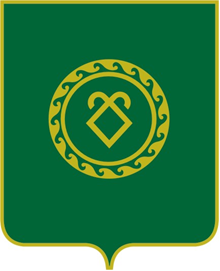 АДМИНИСТРАЦИЯСЕЛЬСКОГО ПОСЕЛЕНИЯКАШКИНСКИЙ СЕЛЬСОВЕТМУНИЦИПАЛЬНОГО РАЙОНААСКИНСКИЙ РАЙОН РЕСПУБЛИКИ БАШКОРТОСТАН